
Srdíčko pro maminku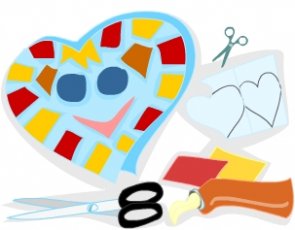 Potřebujeme: Tvrdý papír, různé kousky stužek, lepidlo, vodové nebo temperové barvy.Postup: Velmi jednoduchý, pěkný dáreček pro maminku. Na výkres si nakreslíme pěkné srdíčko, pokud neumíme nakreslit obě strany stejné, přehneme si výkres na půl, na ohnuté straně začneme kreslit půlku srdíčka. Potom vystřihneme a vznikne nám tak pěkné, souměrné srdíčko. Potom je už jen na naší fantazii, jestli si srdíčko nabarvíme na červeno a jak na něj poskládáme malé kousky stužek. Plochu srdíčka je nejlepší pokrýt celou stužkami, srdíčko tak vypadá vesele a krásně.Na druhou stranu srdíčka můžeme mamince napsat vzkaz nebo věnování.